KLASA VI A, JĘZYK POLSKI, 06.04 – 07.04.2020r.BEATA KOMAR06.04.2020r.Temat: Sprawdzamy swoją wiedzę o przymiotniku.Sięgając do ćwiczenia z gramatyki i zeszytu, przypomnij sobie wszystkie wiadomości na temat przymiotnika.Postaraj się z pamięci odpowiedzieć na poniższe pytania. Odpowiedzi zapisz w zeszycie.- wynotuj pytania, na jakie odpowiada przymiotnik;- dlaczego jest odmienną częścią mowy;- jakie posiada rodzaje w liczbie poj., a jakie w liczbie mn.- wymień rodzaje stopniowania;Wypełnij samodzielnie podaną kartę pracy i prześlij na adres: beatakomar2@gmail.comKARTA PRACY:Zadanie 1.Określ właściwości podanych przymiotników.Przykład:wesoły – mianownik, liczba pojedyncza, rodzaj męski, stopień równy.najsłodszy – ........................................................................................................................................... ,gorszy – ................................................................................................................................................. ,fioletowy – ............................................................................................................................................ ,złego – .................................................................................................................................................... ,dobrym – ................................................................................................................................................ ,cierpliwą – .............................................................................................................................................. ,najweselszego – ...................................................................................................................................... ,grubemu – ............................................................................................................................................... ,bardziej zdolne – ...................................................................................................................................... ,gorszych – ............................................................................................................................................... ,Zadanie 2.Do podanych rzeczowników dobierz po dwa przymiotniki o przeciwnych znaczeniach.Przykład:Piosenka – ładna,	    – brzydka,Przymiotniki: Prawy, naganna, negatywny, ohydny, wielkoduszne, stronniczy, wredny, pozytywny, sprawiedliwy, wzorowa, szlachetny, małostkowe.Postawa - ……………………., ……………................charakter - …………………………………, …………………………………..bohater - ……………………………………, ……………………………………….Czyn - …………………………………………., ……………………………………Postępowanie - ………………………………………., ………………………………….Werdykt - ……………………………………..., ………………………………………….Zadanie 3.Dokonaj stopniowania podanych przymiotników.Przy każdym z nich napisz, jaki rodzaj stopniowania wystąpił.ciekawy – ..........................................................................................................................................stopniowanie ................................interesujący – .....................................................................................................................................stopniowanie ................................duży – .................................................................................................................................................stopniowanie ................................nieważny – ..........................................................................................................................................stopniowanie ................................głośny – ...............................................................................................................................................stopniowanie ................................dokładny – ...........................................................................................................................................stopniowanie ................................roztargniony – .....................................................................................................................................stopniowanie ................................Zadanie 4. Uzupełnij przysłowia brakującymi przymiotnikami. Nie ma tego ............................, co by na  ................................... nie wyszło.......................................... wróbel w garści, niż skowronek na dachu................................... przyjaciół poznajemy w biedzie................................... chęciami jest piekło wybrukowane................................... głowie, dość dwie słowie................................... Polak po szkodzie.Nie czyń drugiemu, co tobie ................................................ ........................ to ptak, co ................................. gniazdo kala.Zadanie 5 Przyporządkuj przymiotniki rzeczownikom tak, aby utworzyły związki frazeologiczne.Napisz jak nazywamy takie związki.Przymiotniki: błękitna, zielone, zielona, różowe, czarne, węgielny, ślepy, dantejskie.Rzeczowniki: krew, piekło, kamień, traf, okulary, myśli, lata, szkoła.Związki przymiotnika z rzeczownikiem to ....................................07.04.2020r.Temat: Spotkanie z bohaterami lektury „ Felix, Net i Nika….”Wydrukuj podaną kartę pracy cz.1 i uzupełnij ją. Jeżeli nie masz możliwości wydrukowania, przepisz do zeszytu i uzupełnij. Zostaw do sprawdzenia.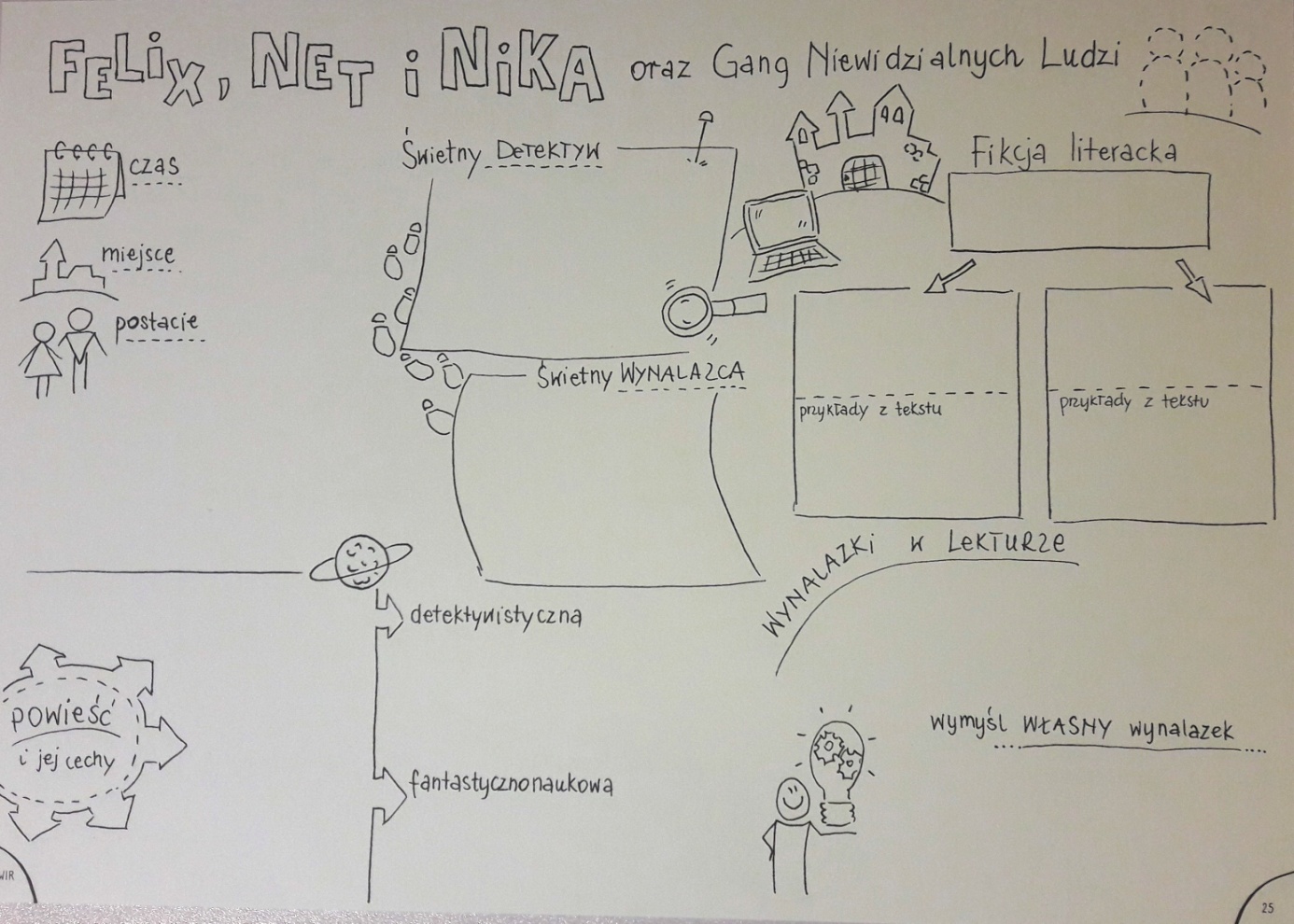 Wejdź na stronę youtube i wysłuchaj wywiadu z autorem R. Kosikiemhttps://www.youtube.com/watch?v=bbiLs3jIPysNa podstawie wysłuchanej rozmowy napisz w zeszycie, czego dowiedziałeś się od autora.....................................................................................................................................................................................................................................................................................................................................